Pondelok 6.D (výtvarná výchova)Váza s kvetmi : práca s vodovými farbami/ farbičkami - ukážka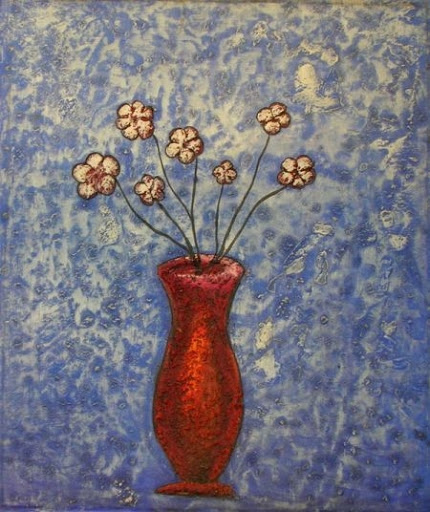 